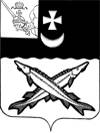 АДМИНИСТРАЦИЯ БЕЛОЗЕРСКОГО МУНИЦИПАЛЬНОГО РАЙОНА ВОЛОГОДСКОЙ ОБЛАСТИП О С Т А Н О В Л Е Н И ЕОт 14.12.2021  № 461О внесении изменения в постановление администрации района от 06.12.2018 № 600 	Руководствуясь статьей 15 Федеральным законом от 6 октября 2003 года № 131-ФЗ «Об общих принципах организации местного самоуправления в Российской Федерации» (с последующими изменениями), Федеральным законом от 8 ноября 2007 года № 257-ФЗ «Об автомобильных дорогах и о дорожной деятельности в Российской Федерации и о внесении изменений в отдельные законодательные акты Российской Федерации», Федеральным законом от 10 декабря 1995 года № 196-ФЗ «О безопасности дорожного движения», постановлением администрации Белозерского муниципального района от 30.09.2015 № 810 «Об утверждении Порядка разработки, реализации и оценки эффективности муниципальных программ Белозерского района» (с последующими изменениями), на основании Устава района ПОСТАНОВЛЯЮ:1. Внести в муниципальную программу   «Развитие и совершенствование сети автомобильных дорог общего пользования муниципального значения Белозерского муниципального района на 2019-2021 годы», утвержденную постановлением администрации района от 06.12.2018 № 600, изменение, изложив приложение № 4 «План реализации муниципальной программы  «Развитие и совершенствование сети автомобильных дорог общего пользования муниципального значения Белозерского муниципального района на 2019-2021 годы» на 2021 год» в новой редакции (прилагается).        2. Настоящее постановление подлежит опубликованию в районной газете «Белозерье» и размещению на сайте Белозерского муниципального района в информационно-телекоммуникационной сети «Интернет».Руководитель администрации района                                  Д.А. Соловьев                                                                                       Приложение  к постановлению администрации                                                                                               района от 14.12.2021 № 461                                                                                                                                      « Приложение № 4                                                                                                                 к муниципальной  программе развитие                                                                                                                       и совершенствование сети автомобильных                                                                                                             дорог общего пользования местного                                                                                                                   значения Белозерского муниципального                                                                                             района на 2019-2021 годыПлан реализации муниципальной программы  «Развитие и совершенствование сети автомобильных дорог общего пользования муниципального значения Белозерского муниципального района на 2019-2021 годы» на 2021 год.                                                                                                                                                                                                                   »Наименование подпрограммы, основного мероприятия, мероприятий, реализуемых в рамках основного мероприятияОтветственный исполнитель (Ф.И.О., должность)СрокСрокОжидаемый непосредственный результат (краткое описание)Финансирование (тыс. руб.)     средства дорожного фонда           области /  местный бюджетНаименование подпрограммы, основного мероприятия, мероприятий, реализуемых в рамках основного мероприятияОтветственный исполнитель (Ф.И.О., должность)начала реализацииокончания реализацииОжидаемый непосредственный результат (краткое описание)Финансирование (тыс. руб.)     средства дорожного фонда           области /  местный бюджет1234561.Ремонт автомобильных дорогАдминистрация Белозерского муниципального района01.04.202130.10.2021Ввод 3,89 кмотремонтированной дороги17 594, 3 17 065, 1/ 529,21.1 Ремонт автодороги  д. Яковлево-д. Черково Белозерского района Вологодской области Администрация Белозерского муниципального района01.04.202130.10.2021Ввод 0,7 кмотремонтированной дороги890,0 863,3 /26,7 1.2 Ремонт автодороги д. Большое Заречье- д. Курягино Белозерского района Вологодской областиАдминистрация Белозерского муниципального района01.04.202130.10.2021Ввод 2,0 кмотремонтированной дороги1056,0  1023,8 /32,2 1.3 Ремонт автодороги д. Средняя- д. Белый Ручей  Белозерского района Вологодской области01.04.202130.10.2021Ввод 1,0 кмотремонтированной дороги1473,01 428,0 /45,01.4 Ремонт улицы Дзержинского города БелозерскаАдминистрация г. Белозерска31.07.202130.10.2021Ввод 0,563 кмотремонтированной дороги10 621,910 303,2/ 318,71.5 Ремонт улицы Спортивная в  г. БелозерскАдминистрация г. Белозерска31.07.202130.10.2021Ввод 0,170 кмотремонтированной дороги2 153,02 088,4/ 64,61.6 Ремонт улицы Свободы (восстановление тротуара) в г. БелозерскАдминистрация г. Белозерска31.07.202130.10.2021Ввод 0,230 кмОтремонтированного тротуара1 400,3  1 358,3 /42,02. Разработка ПОДДАдминистрация сельского поселенияАртюшинское01.01.202131.12.2021Разработка ПОДДобщей протяженностью50,981км. 250,00 /250,03.  Выполнение работ по содержанию автомобильных дорог общего пользования  местного значения на территории Белозерского района Вологодской областиАдминистрация Белозерского муниципального района01.01.202131.12.2021Поддержание технического состояния автомобильных дорог458,099км14 658,6  6 004,7/8 653,93.1. Содержание дорог в границах населенных пунктов и вне границ населённых пунктов районаАдминистрация Белозерского муниципального района01.01.202131.12.2021Поддержание технического состояния автомобильных дорог253,195км8 801,5                808,3 /7 993,2 3.2. Содержание дорог   в границах  г. Белозерска****1 242,1719,8 /522,33.2.1. Содержание дорог   в границах  г. БелозерскаАдминистрацияг. Белозерска01.01.202131.12.2021Поддержание технического состояния автомобильных дорог81,953км500,00/500,03.2.2. Работы по содержанию  улично-дорожной сети города БелозерскаАдминистрацияг. БелозерскаПоддержание технического состояния автомобильных дорог81,953км742,1719,8/22,33.3.   Выполнение работ по содержанию улично-дорожной сети г. Белозерска (восстановление изношенных верхних слоев асфальтобетонных покрытий)Администрацияг. Белозерска01.01.202131.12.2021Поддержание технического состояния автомобильных дорог0,88 км4 615,0  4 476,6 /138,4 4.Паспортизация автомобильных дорог,  на которые отсутствует регистрация праваУправление имущественных отношений Белозерского района01.01.202131.12.2021Увеличение протяженности автомобильных дорог общего пользования местного значения области, на которые зарегистрировано право200,00 / 200,05.Ремонт автодороги переулок Усадебный г. Белозерск****1 027,2  1000,2 /27,05.1.Ремонт автодороги переулок Усадебный г. БелозерскАдминистрация г. Белозерска01.04.202130.10.2021Ввод 0,190 кмотремонтированной дороги900,4  873,4 /27,0 5.2.Ремонт автодороги переулок Усадебный г. БелозерскАдминистрация г. Белозерска01.04.202130.10.2021Ввод 0,190 кмотремонтированной дороги126,8                126,8 /0 6.Передача полномочий администрациям сельских поселений на осуществление дорожной деятельности****2 688,3              437,1 /2 251,2  6.1.Передача полномочий администрациям сельских поселений на осуществление дорожной деятельностиАдминистрации сельских поселений Белозерского муниципального района.01.01.202131.12.201Поддержание технического состояния автомобильных дорог122,951 км6.2.Работы по содержанию автомобильных дорог местного значения (в границах населенных пунктов Шольского сельского поселения) Администрация Шольского сельского поселения31.10.2021Поддержание технического состояния автомобильных дорог41,258 км120,0116,4/3,66.3.Работы по содержанию автомобильных дорог местного значения (в границах населенных пунктов Куностьского сельского поселения)Администрация Куностьского сельского поселенияПоддержание технического состояния автомобильных дорог13,62 км120,0116,4/3,66.4.Работы по содержанию автомобильных дорог местного значения (в границах населенных пунктов сельского поселения Антушевское)Администрация сельского поселения АнтушевскоеПоддержание технического состояния автомобильных дорог68,073 км210,6204,3/6,37.Разработка проектно-сметной документации01.01.2020131.12.20211 911,00 /1 911,07.1Разработка проектно-сметной документации для ремонта  автодорог общего пользования местного значения, прохождение государственной экспертизы проверки достоверности определения сметной стоимости.Администрация Белозерского муниципального района01.01.2020131.12.2021911,00/911,07.2 Разработка проектно-сметной документации для ремонта УДС г. БелозерскаАдминистрация г. Белозерска01.01.2020131.12.20211000,00/1000,0ИТОГОИТОГОИТОГОИТОГОИТОГО38 329,4  24 507,1/13 822,3